Chip back potential is the level which bulk silicon is maintained by on-chip connection, or it is the level to which the chip back must be connected when specifically stated below. If no potential is given the chip back should be isolated.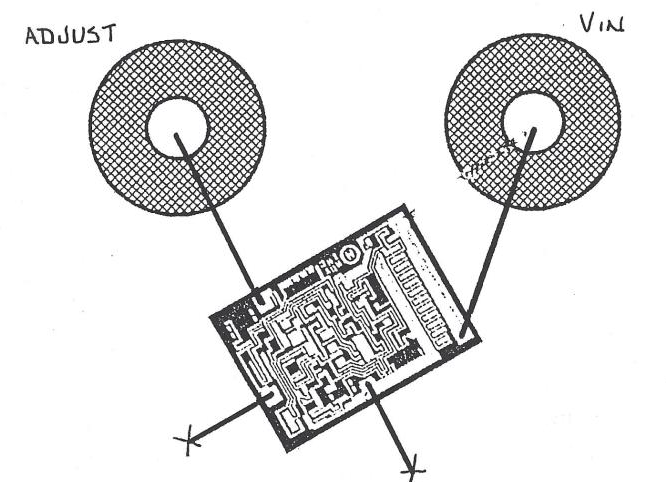 Top Material: AluminumBackside Material: SiliconBond Pad Size: .004” SquareBackside Potential:Mask Ref: MG-157APPROVED BY: DK	DIE SIZE  .045 x .064”                         DATE:  1/3/17 MFG: Motorola Semi                        THICKNESS .015”                                P/N: LM117LDG 10.1.2Rev B, 7/1